Biopankin skannauksen ohje tutkijoilleOhjeen tarkoitus ja kohderyhmä Tässä ohjeessa kerrotaan skannattavien näytelasien tarroittamiseen tarkoitetusta Excel-taulukosta ja sen käytöstä. Ohjeen kohderyhmänä ovat tutkijat. Skannattavien lasien Datamatrix- koodi ja taulukkoSkannattavissa kudosnäytelaseissa tulee olla Leica lasiskannerin tunnistama Datamatrix-koodi. OYS:n patologian osaston HE- värjätyissä kudoslaseissa on vuodesta 2015 ja immunolaseissa vuodesta 2016 eteenpäin laitteen tunnistama koodi. Koodin avulla laseista muodostuvat kuvat saavat tiedostonimen ja ovat helposti tunnistettavissa ja hallittavissa.Biopankilla on tutkijoille valmiiksi tehty Excel- taulukkopohja, jonka perusteella muodostuu lasiskannerin tunnistama koodi ja tarrat tulostetaan. Taulukkopohja tutkijoille löytyy biopankin verkkosivuilta  https://www.ppshp.fi/Tutkimus-ja-opetus/Biopankki/Tutkijoille/Pages/default.aspxBiopankki täyttää pinkillä olevat osiot (biopankin nro ja Datamatrix -koodi) ja tutkija/taulukon täyttäjä siniset osiot. Näitä ovat organisaatio (OY, OYS jne.)ryhmän tunniste (esim. tutkimusryhmän johtajan nimikirjaimet)lasin ID (lasin tunniste)suurennos (5X, 20X, 40X)värjäys (esim. HE, CD34)päivämäärätaulukon vieressä on tila myös laskutustiedoilleHUOM: tietoturvasyistä lasin tunnisteena ei saa käyttää sairaalan näytenumeroa (esim. OB-xxx), mikäli lasit tallennetaan yliopiston NAS-säilytystilaan (kts sivu 2). Sen sijaan tunnisteena voi käyttää esim. juoksevaa numeroa.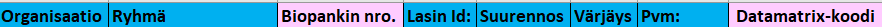 Tärkeää on, ettei tiedoissa ole välilyöntejä, pilkkuja, pisteitä, puolipisteitä, kaksoispisteitä, kenoviivoja tai muita erikoismerkkejä, ainoastaan kirjaimia ja numeroita. Älä poista taulukosta kolmea ylintä, esitäytettyä riviä.Täytetty taulukko toimitetaan biopankin näytevastaavien sähköpostiin harri.kaikkonen@ppshp.fi tai biopankkiborealis@ppshp.fi tai Oulun yliopistolle sähköpostiin tarja.piispanen@oulu.fi. Tarrat toimitetaan biopankin lokerikkoon, josta tutkija hakee ne ja liimaa laseihin. Lokerikko sijaitsee Aapistie 5B, 3 kerroksessa, kierreportaita ylös tultaessa lasioven takana; ovessa Borealis-opaste Poikkeavista käytännöistä voidaan sopia myös tapauskohtaisesti yhdessä tutkijan kanssa.Tarran liimaus lasiin	Liimaa tarra siten, että datamatrix- koodi tulee oikeaan yläkulmaan. Tarkista ennen liimausta,että tarrassa on oikeat, kyseistä lasia vastaavat tiedot.Lasien tuominen ja hakeminen skannaukseenSkanneri sijaitsee kulunvalvotuissa tiloissa. Lasit voi tuoda lokerikkoon ja skannauksen valmistuttua hakea biopankin lokerikosta. Lokerikko sijaitsee Aapistie 5B, 3. kerroksessa, kierreportaita ylös tultaessa olevan lasioven, jossa on Biopankki Borealis-kyltti, takana. Ovi ei ole lukittuna työaikana. Lasit suositellaan tuotavaksi laatikoissa (ei tarjottimilla), joihin selvästi merkattu tutkijan nimi ja tuontipäivämäärä. Skannauksen valmistumisesta ilmoitetaan tutkijalle sähköpostitse.Skannattavat lasit Skannattavien kudosnäytelasien tulee olla tietyt laatuvaatimukset täyttäviä, jotta kuvat eivät vie turhaan arvokasta tallennustilaa, vältetään laitteen rikkoontuminen ja skannaaminen onnistuisi ilman uusintoja.Kudosnäytelasissa huomioitavaa;	. näyte on keskitetty. mahdollisuuksien mukaan vain 1-2 leikettä / lasi 	. korkeintaan 3-4 leikkeen nauhoja 1 kpl / lasi	. jos useampi leike, leikkeet asemoidaan mahdollisimman lähekkäin	. vekitön, naarmuton leike	. siisti data matrix- koodi (primeralla tulostettu lasi tai Krokon tarra)	. vain yksi tarra hiospäässä	. peitinlasiliima on kuivunut	. ei liimajäämiä	. peitinlasi oikein asemoitu	. lasi on puhdas pölystä ja mahdollisista merkinnöistä	. ei rikkoontuneita eikä korjattuja laseja	. jos näyte leikataan useammalle lasille, lasien koodit oikeinNAS- tallennuspaikan käyttö yliopiston tutkijoilleKuvatiedostot ovat isokokoisia, joten niiden pidempiaikaisen säilytyksen vaihtoehtoja on tutkijoiden mietittävä ennen kuin lasit tuodaan skannattavaksi. Lyhytaikaiseen säilytykseen on luotu NAS-tallennuspaikka, josta tutkija pystyy yliopiston verkon kautta tai VPN etäyhteydellä katsomaan kuvia ja siirtämään niitä haluamaansa pysyväistallennuskohteeseen. NAS-tallennustilan koko on rajallinen, joten tutkijan tulee poistaa kuvat sieltä viimeistään 1 kuukauden kuluttua skannauksen valmistumisesta. Biopankki poistaa kuvat NAS-tilasta kuukauden jälkeen. Skannatut lasit löytyvät seuraavasti: →napsautetaan Computer-kohtaa ja kirjoitetaan osoiteriville \\LTK-biobank\scanner (etäyhteyttä käytettäessä osoite on \\ltk-biobank.oulu.fi\scanner) → kansio Images→kansio tutkijan nimellä→skannatut lasit löytyvät päivämärällä merkatuista kansioista.Skannattuja kuvia voi muokata ja tarkastella netistä ilmaiseksi ladattavalla Aperio Image Scope-ohjelmalla, joka löytyy täältä:http://www.leicabiosystems.com/pathology-imaging/aperio-digital-pathology/integrate/imagescope/LaskutusBiopankki laskuttaa skannauspalvelusta lasiskannauksen taulukkopohjassa olevan hinnaston mukaisesti. 